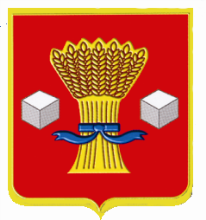 АдминистрацияСветлоярского муниципального района Волгоградской области ПОСТАНОВЛЕНИЕот  24.01.2023	           № 54Об утверждении Порядка предоставлениямест для размещения объектов развознойи разносной торговли на территорииСветлоярского муниципального районаВолгоградской областиВ соответствии с Федеральным законом от 06.10.2003 № 131-ФЗ «Об общих принципах организации местного самоуправления в Российской Федерации», Федеральным законом от 28.12.2009 № 381-ФЗ «Об основах государственного регулирования торговой деятельности в Российской Федерации», распоряжением Правительства Российской Федерации от 30.01.2021 № 208-р «О рекомендациях органам исполнительной власти субъектов Российской Федерации и органам местного самоуправления по вопросу о новых возможностях для розничного сбыта товаров», руководствуясь методическими рекомендациями Министерства промышленности и торговли Российской Федерации от 23.03.2015 № ЕВ-5999/08 по совершенствованию правового регулирования нестационарной и развозной торговли на уровне субъектов Российской Федерации, руководствуясь Уставом Светлоярского муниципального района Волгоградской области, п о с т а н о в л я ю:1. Утвердить прилагаемый Порядок предоставления мест для размещения объектов развозной и разносной торговли на территории Светлоярского муниципального района Волгоградской области (прилагается).2. Отделу по муниципальной службе, общим и кадровым вопросам администрации Светлоярского муниципального района Волгоградской области (Иванова Н.В.) направить настоящее постановление для опубликования в районной газете «Восход» и для размещения на официальном сайте Светлоярского муниципального района Волгоградской области.3. Контроль за исполнением настоящего постановления возложить на заместителя главы Светлоярского муниципального района Волгоградской области Евдокимову Л.А.Главамуниципального района				                                         В.В.ФадеевПетров В.В.Порядок предоставления мест для размещения объектовразвозной и разносной торговли на территорииСветлоярского муниципального района Волгоградской области1. Общие положения1.1. Настоящий Порядок предоставления мест для размещения объектов развозной и разносной торговли на территории Светлоярского муниципального района Волгоградской области (далее – порядок) применяется в случаях размещения юридическими лицами, физическими лицами, зарегистрированными в установленном законом порядке и осуществляющими предпринимательскую деятельность без образования юридического лица, и граждан, осуществляющих выездную торговлю, объектов развозной и разносной торговли и общественного питания, в том числе при проведении праздничных и культурно-массовых мероприятий на территории Светлоярского городского поселения Светлоярского муниципального района Волгоградской области и в зданиях, строениях, сооружениях или на земельных участках, находящихся в муниципальной собственности Светлоярского муниципального района Волгоградской области, и определяет условия размещения и организации торговли.1.2. К объектам развозной и разносной торговли (далее - объекты развозной торговли) относятся торговые объекты на колесах (на базе автомобиля, прицепа, велосипеда), предназначенные для неограниченного количества перемещений в пределах срока своей амортизации и технических характеристик и работы в разных местах:- мобильные торговые объекты на базе транспортных средств, в том числе специально оборудованные для торговой деятельности (автомагазины, автолавки, автокафе, автоцистерны, автоприцепы и т.д);- мобильные торговые объекты, приводимые в движение мускульной силой человека - велосипеды;- мобильные объекты общественного питания;- торговая деятельность без использования торгового объекта - торговля с рук - вид торговой деятельности, когда торговля ведется исключительно с рук или с использованием простейших приспособлений, которые торгующий держит в руках или на себе и т.д. (с корзиной, сумкой, иным подобным приспособлением и пр.).1.3. Настоящий порядок распространяется на юридических лиц, физических лиц, зарегистрированных в установленном законом порядке и осуществляющих предпринимательскую деятельность без образования юридического лица, и граждан, осуществляющих выездную торговлю (далее – заявители). 1.4. Размещение объектов развозной торговли производится в местах с высокой проходимостью граждан согласно схеме размещения мест для объектов развозной торговли (приложение № 1), местах проведения культурно-массовых и праздничных мероприятий.1.5. Размещение объектов развозной торговли осуществляется на основании разрешения на право торговли, выданного администрацией Светлоярского муниципального района Волгоградской области.1.6. Прием заявлением на предоставление места для размещения объекта развозной торговли, выдачу разрешений на размещения объекта развозной торговли осуществляется отделом экономики, развития предпринимательства и защиты прав потребителей администрации Светлоярского муниципального района Волгоградской области,  по адресу: 404171, Волгоградская область, Светлоярский район, р.п. Светлый Яр, ул. Спортивная, д. 5, каб. 48.График работы администрации Светлоярского муниципального района Волгоградской области: с понедельника по пятницу с 08:00 до 17:00, обеденный перерыв с 12:00 до 13:00.Справочные телефоны: - (884477) 6 – 32 – 74;- (884477) 6 – 17 – 59.1.7. Развозная торговля товаров со специализацией мясо и мясная продукция, молоко и молочная продукция, хлеб, хлебобулочные и кондитерские изделия, плодоовощная и бахчевая продукция, рыба и морепродукты, рыбная продукция осуществляется с целью расширения рынков сбыта для местных товаропроизводителей следующей категорией лиц: - юридическими лицами, физическими лицами, зарегистрированными в установленном законом порядке и осуществляющими предпринимательскую деятельность без образования юридического лица являющимися товаропроизводителями Волгоградской области (при наличии подтверждающих документов);- гражданами, реализующими продукцию, выращенную (произведенную) на личных подсобных хозяйствах (при наличии подтверждающих документов).Развозная торговля плодоовощной и бахчевой продукцией осуществляется в период с 1 августа по 31 октября.1.8. Развозная торговля товаров со специализацией цветы, рассада, саженцы осуществляется в период с 1 марта по 1 июня, с 31 августа по 01 ноября следующей категорией лиц: - юридическими лицами, физическими лицами, зарегистрированными в установленном законом порядке и осуществляющими предпринимательскую деятельность без образования юридического лица являющимися товаропроизводителями Волгоградской области (при наличии подтверждающих документов);- гражданами, реализующими продукцию, выращенную (произведенную) на личных подсобных хозяйствах (при наличии подтверждающих документов).1.9. Развозная торговля товаров со специализацией быстрое питание и напитки (готовая еда), другая продукция, имеющая узкую специализацию, осуществляется юридическими и физическими лицами, зарегистрированными в установленном законом порядке и осуществляющими предпринимательскую деятельность без образования юридического лица в период проведения культурно-массовых и праздничных мероприятий.1.10. Порядок не применяется к отношениям, связанным с размещением нестационарных торговых объектов, предусмотренных Схемой размещения нестационарных торговых на территории Светлоярского муниципального района Волгоградской области.2. Порядок предоставления мест размещения объектов развозной торговли2.1. Заявители, заинтересованные в размещении объектов развозной торговли  обращаются в администрацию Светлоярского муниципального района Волгоградской области с заявлением (далее - заявление), на предоставление места для размещения объекта развозной торговли на территории Светлоярского муниципального района Волгоградской области (Светлоярского городского поселения Светлоярского муниципального района Волгоградской области), (приложение № 2), в котором должны содержаться:а) фамилия, имя, отчество, место жительства заявителя и реквизиты документа, удостоверяющего личность заявителя (для гражданина), идентификационный номер налогоплательщика  (для индивидуальных предпринимателей);б) наименование и место нахождения заявителя (для юридического лица),      а также государственный регистрационный номер записи о государственной регистрации юридического лица в едином государственном реестре юридических лиц;в) адресные ориентиры, площадь места размещения объекта развозной торговли;г) вид объекта развозной торговли;д) специализация объекта развозной торговли;е) почтовый адрес и (или) адрес электронной почты для связи с заявителем;ж) период размещения объекта развозной торговли.В случае поступления более одного заявления на размещение объекта развозной торговли на одно место разрешение выдается заявителю, подавшему заявление раньше остальных заявителей, что подтверждается соответствующей записью в журнале регистрации обращений.2.2. Решение об отказе в размещении объекта развозной торговли принимается в случаях:- предоставления неполного пакета документов или недостоверных сведений, указанных в п. 2.1 настоящего порядка;- отсутствия свободных торговых мест, предусмотренных для осуществления развозной торговли настоящим порядком;- несоблюдения требований, установленных п.3.1 настоящего порядка.2.3. Разрешение на организацию развозной торговли выдается на срок, указанный в заявлении юридического лица, физического лица, зарегистрированного в установленном законом порядке и осуществляющим предпринимательскую деятельность без образования юридического лица, и гражданина. Развозная торговля не может осуществляться одним хозяйствующим субъектом на постоянной основе (не более 3 раз в неделю и не более 4 часов в день).2.4. При соответствии поданного Заявления требованиям, предусмотренным п. 2.1 настоящего порядка, и при отсутствии оснований для отказа в выдаче разрешения администрацией Светлоярского муниципального района Волгоградской области в течение 5 (пяти) рабочих дней с момента подачи Заявления выдается разрешение на размещение объекта развозной торговли на территории Светлоярского муниципального района Волгоградской области (Светлоярского городского поселения Светлоярского муниципального района Волгоградской области), (приложение № 3).3. Организация работы объектов развозной торговли3.1. При организации работы объектов развозной торговли заявитель обязан обеспечить соблюдение требований действующего законодательства в сфере торговли, санитарных норм, противопожарных, экологических и других правил,   а также соблюдение условий труда и правил личной гигиены продавцами объектов.Заявители обязаны:- обеспечить торговое место необходимым торговым инвентарем, оборудованием, упаковочным материалом, салфетками и другими предметами материально-технического обеспечения, необходимого для развозной  торговли;- обеспечить наличие вывески о своем наименовании, информацию 
о государственной регистрации и наименование зарегистрировавшего его органа, адрес и контактный телефон заявителя;- обеспечить наличие четко и правильно оформленных ценников или прейскурантов; - обеспечить доступ контролирующих органов;- обеспечить постоянный уход за внешним видом и содержанием торгового объекта в течение всего времени работы;- производить уборку прилегающей к торговому объекту территории 
в радиусе 5 метров 1 раз в час и по окончании работы;- обеспечить емкости для сбора мусора;- обеспечить вывоз мусора после завершения работы;- обеспечить обслуживающий персонал чистой униформой (фартук, халат, перчатки и т.п.), головными уборами, фирменными нагрудными знаками (бейджами), иметь в наличии медицинские книжки с отметкой о прохождении медосмотра.3.2. Не допускается развозная торговля на проезжей части улиц, на придорожных полосах (полосах отвода) областных, федеральных автомобильных трассах, в арках зданий, на газонах, цветниках, площадках (детских, отдыха, спортивных) на расстоянии менее 5 м от окон зданий и витрин стационарных торговых объектов, на расстоянии менее 10 м от историко-архитектурных и культурных памятников, детских дошкольных и школьных образовательных учреждений.3.3. Запрещается раскладка и продажа товаров в коробках, ящиках или другой случайной таре, на тротуаре, земле, газонах и т.д.3.4. Заявители обязаны незамедлительно освободить место торговли в случае необходимости проведения ремонтных, аварийно-спасательных работ, работ по предупреждению или ликвидации последствий чрезвычайных ситуаций.3.5. Разрешение на размещение объекта развозной торговли выдается администрацией Светлоярского муниципального района Волгоградской области бесплатно.3.6. При несоблюдении требований к организации развозной торговли разрешение на организацию развозной торговли аннулируется администрацией Светлоярского муниципального района Волгоградской области.3.7. Ответственность за выполнение правил эксплуатации, порядка организации работы объекта развозной торговли возлагается на руководителя организации, индивидуального предпринимателя или физическое лицо 
в соответствии с действующим законодательством и настоящим Порядком.Управляющий делами                                                                  С.В.МарининаПриложение № 1к Порядку предоставления мест для размещения объектов развозной и разносной торговли на территории Светлоярского муниципального районаВолгоградской областиСхема размещения мест для объектов развозной торговли Приложение № 2к порядку предоставления мест для размещения объектов развозной и разносной торговли на территории Светлоярского муниципального районаВолгоградской областиГлаве Светлоярскогомуниципального районаЗаявлениена предоставление места для размещения объекта развозной торговлина территории Светлоярского муниципального района Волгоградской области (Светлоярского городского поселения, сельского поселения Светлоярского муниципального района Волгоградской области)От ____________________________________________________________________(для юридических лиц - полное наименование, организационно-правовая форма, сведения о______________________________________________________________________________________государственной регистрации; для физических лиц - фамилия, имя, отчество, паспортные данные, ИНН)(далее именуется – заявитель)Адрес заявителя_______________________________________________________                                                  (местонахождение юридического лица; место регистрации физического лица)Телефон (факс) заявителя __________________________________________________Вид объекта развозной торговли_________________________________________Специализация объекта развозной торговли ______________________________Период размещения объекта развозной торговли___________________________Адресные ориентиры, площадь места размещения объекта развозной торговли______________________________________________________________Телефон (электронный адрес):____________________________________________М.П.Подпись  ___________________               Дата ___________________20____г.Приложение № 3к порядку предоставления мест для размещения объектов развозной и разносной торговли на территории Светлоярского муниципального районаВолгоградской областиРазрешениена размещение объекта развозной торговли на территории Светлоярского муниципального района Волгоградской области (Светлоярского городского поселения, сельского поселения Светлоярского муниципального района Волгоградской области)   №   _______________                                           от___ __________ 20__ г. Настоящее разрешение выдано_______________________________________________________________________________________________________(указывается полное наименование и организационно-правовая форма юридического лица или Ф.И.О. физического лица - индивидуального предпринимателя или гражданина, его паспортные данные и место регистрации)__________________________________________________________________(№, дата свидетельства о государственной регистрации, наименование    зарегистрировавшего органа)                                                           на размещение объекта развозной торговли:Адресные ориентиры______________________________________________Период размещения объекта развозной торговли_______________________Глава муниципального района                                                                           __________м.п.С требованиями к юридическим лицам, физическим лицам, зарегистрированным в установленном законом порядке и осуществляющим предпринимательскую деятельность без образования юридического лица и гражданам, осуществляющим выездную торговлю (на оборотной стороне данного разрешения) ознакомлен:_________________        __________________________________           (дата)                                                          (подпись, Ф.И.О.)Требования к юридическим лицам, физическим лицам, зарегистрированным в установленном законом порядке и осуществляющим предпринимательскую деятельность без образования юридического лица и гражданам, осуществляющим выездную торговлю1. Размещение объектов развозной торговли производится только в местах, указанных в Разрешении.2. Объекты развозной торговли должны отвечать требованиям действующего законодательства.3. Юридические лица, физические лица, зарегистрированные в установленном законом порядке и осуществляющие предпринимательскую деятельность без образования юридического лица и граждане, осуществляющие выездную торговлю (далее-Хозяйствующие субъекты) обязаны:- обеспечить торговое место необходимым торговым инвентарем, оборудованием, упаковочным материалом, салфетками и другими предметами материально-технического обеспечения, необходимого для развозной  торговли;- обеспечить наличие вывески о своем наименовании, информацию о государственной регистрации и наименование зарегистрировавшего его органа, адрес и контактный телефон заявителя;- обеспечить наличие четко и правильно оформленных ценников или прейскурантов; - обеспечить доступ контролирующих органов;- обеспечить постоянный уход за внешним видом и содержанием торгового объекта в течение всего времени работы;- производить уборку прилегающей к торговому объекту территории в радиусе 5 метров 1 раз в час и по окончании работы;- обеспечить емкости для сбора мусора;- обеспечить обслуживающий персонал чистой униформой (фартук, халат, перчатки и т.п.), головными уборами, фирменными нагрудными знаками (бейджами), иметь в наличии медицинские книжки с отметкой о прохождении медосмотра.Хозяйствующий субъект осуществляет реализацию товаров только одной из следующих специализаций:- мясо и мясная продукция;- молоко и молочная продукция;- хлеб, хлебобулочные и кондитерские изделия;- цветы, рассада, саженцы;- печатная продукция;- быстрое питание и напитки (готовая еда);- плодоовощная и бахчевая продукция;- рыба и морепродукты, рыбная продукция;- другая продукция, имеющая узкую специализацию.4. При осуществлении развозной торговли запрещается реализация: - продовольственных товаров, если отсутствуют условия для соблюдения санитарных норм и правил, температурных режимов, условий хранения и реализации этих товаров;- товаров, реализация которых запрещена законодательными актами, а также товаров, которые не имеют сопроводительных документов (товаротранспортная накладная, документов, которые удостоверяют качество и безопасность товара и др.), наличие которых обусловлено нормативными документами и актами.УТВЕРЖДЕН                                                                 постановлением администрации                                                                      Светлоярского муниципального                                                                     района Волгоградской области                                                             от 24.01.2023  № 54№местаАдрес размещения места для  объектов развозной торговли Светлоярского городского поселения, сельских поселений Светлоярского муниципального района Волгоградской области 1р. п. Светлый Яр, 1-й микрорайон, площадка напротив дома 112р.п. Светлый Яр, 1-й микрорайон, площадка между домами 11 и 123р. п. Светлый Яр, 1-й микрорайон, площадка напротив дома 124р. п. Светлый Яр, 1-й микрорайон площадка напротив дома 395р. п. Светлый Яр, 2-й микрорайон,  напротив магазина «ПокупАлко»6р. п. Светлый Яр,ул. Сидорова, СДК «Октябрь»7р. п. Светлый Яр, ул. Спортивная, парк отдыха «Молодежный»8р. п. Светлый Яр, ул. Спортивная, парк отдыха «Калейдоскоп»9р. п. Светлый Яр, ул. Спортивная, д.5, площадь администрации Светлоярского муниципального района Волгоградской области10р. п. Светлый Яр, пер. Театральный, парк отдыха «Победа»11р. п.Светлый Яр, ул. Сидорова, у входа в парк культуры и отдыха  12р. п. Светлый Яр, Набережная13р. п. Светлый Яр, 4-й микрорайон, напротив дома 6, площадь Торгового Дома14с. Большие  Чапурники, автодо-рога Волгоград-Элиста, в 10 метрах восточнее магазина «Магнит»15с. Большие Чапурники, ул. Тимошенко, в 15 метрах от автодороги Волгоград-Элиста, северо-западнее поста ГИБДД16с. Большие Чапурники, ул. Тимошенко, в 10 метрах от автодороги Волгоград-Элиста, в 70 метрах южнее поста ГИБДД17с. Малые Чапурники, площадка напротив  в 15 метрах от авто-дороги «Волгоград-Элиста», поворот на СНТ «Нефтепереработчик»18с. Малые Чапурники, ул.Школьная19с. Дубовый Овраг, ул. Октябрьская, площадка около магазина «Продукты» Дубовоовражного ПО20с. Дубовый Овраг, пл. Матросова, в 50 метрах от многоквартирного жилого дома № 421с. Райгород, 500 метров восточнее села, вдоль автодороги Волгоград-Астрахань22с. Райгород, магазин «Покупочка»23с. Червленое, ул. Ленина, площадка между магазином    ИП Думбрава Л.Н. и зданием конторы ОАО «Червленое»24с. Солянка,                       ул. Центральная25СНТ «Химик», у северного въезда в СНТ26СНТ «Химик», в 10-ти метрах западнее пересечения ул. Вишневая и ул. Мандариновая27п.Кирова, территория парка «Дружба»28п. Кирова ул. Кирова29ст. Чапурники, ул. Геологов, площадь возле кафе30ст. Чапурники, ул. Прямая31с. Ивановка ул. Советская32п. Приволжскийул. Гагарина33п. Луговой,площадка перед СДК34с. Цаца, площадка, расположенная  в 50-ти метрах от автодороги Волгоград-Элиста и в 500 мет-рах юго-восточнее памятника «Катюша»35п. Привольный, площадка на расстоянии в 22 метрах от ав-тодороги Волгоград-Котельниково и 210 метров от перекрестка Котельниково-Привольный36п. Привольный, ул. Героев 29 Стрелковой Дивизии,30 метров севернее д.237ст. Абганерово,ул. Сердюкова38п. Краснопартизанский, центр поселка39х.Трудолюбие, центр поселка40п.Нариман, ул.Дружбы площадь перед СДК41п.Прудовый, центр поселка42п.Северный, центр поселка43х.Громки, центр поселка44х.Барбаши, центр поселка№ п/пНаименование объекта развозной торговлиРазмерыПеречень реализуемых товаров 1.2.